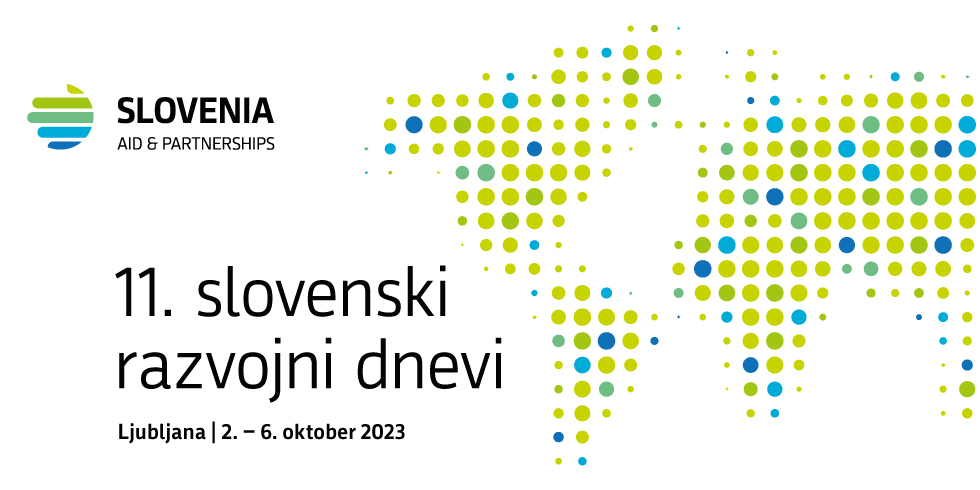 Koncept in program (posodobljeno: 29. september 2023)Kdaj se srečamo? 2. do 6. oktobra 2023.Kdo je vabljen? Strokovna javnost (vsi resorji, slovenski izvajalci mednarodnega razvojnega sodelovanja in humanitarne pomoči, Strokovni svet, izvajalske ustanove, predstavniki nevladnih in humanitarnih organizacij), poslanci, zasebni sektor, civilna družba, mediji, predstavniki mednarodnih, evropskih in slovenskih odločevalcev, predstavniki akademskih ustanov, študenti, predstavniki tujih veleposlaništev v Sloveniji in najširša slovenska javnost.O čem bomo razpravljali prvi dan? Dopoldanski del bo posvečen mednarodnim partnerstvom in razvojnemu sodelovanju s panelom na visoki ravni s tujimi gosti, ki bo namenjen pregledu globalnih razvojnih izzivov. Sledil bo strokovni panel, na katerem bo razprava usmerjena v prednostna področja delovanja, izzive in predvidljivo financiranje slovenskih razvojnih projektov v novih globalnih krizah. Popoldne bo potekal prvi slovenski humanitarni forum. Panelu na visoki ravni s tujimi gosti bo sledil vsebinski panel, na katerem bodo strokovnjaki razpravljali o tem, kakšen je odziv Slovenije na naraščajoče humanitarne potrebe v svetu in kako se nanje odzivati hitreje, učinkoviteje, celovito in preventivno.Kako boste še izvedeli o nas?organiziramo delavnice in razprave o različnih vidikih enakosti spolov, varovanja okolja in trajnostnega razvoja v srednjih šolah po Sloveniji (Platforma SLOGA v sodelovanju s partnerskimi organizacijami);pripravljamo serijo podkastov in video posnetkov z udeleženci slovenskih razvojnih dnevov o tem, kako prispevati k doseganju ciljev trajnostnega razvoja (enakost spolov, odprava revščine in lakote, podnebne spremembe, družbeno in trajnostno odgovorna podjetja itd.); prispevki bodo objavljeni na YouTube kanalu Ministrstva za zunanje in evropske zadeve;pripravljamo slovensko različico Najboljših novic iz sveta (World's Best News) v spletni in tiskani obliki, ki jo bomo razdelili po slovenskih mestih v tednu Slovenskih razvojnih dnevov;organiziramo natečaj v slovenskih osnovnih šolah na temo humanitarnega delovanja in prostovoljstva.Kdo so naši partnerji?SLOGA, Platforma nevladnih organizacij za razvoj, globalno učenje in humanitarno pomočSlovenska KaritasSklad za bilateralne odnose Finančnega mehanizma EGP 2014-2021 in Norveškega finančnega mehanizma 2014-2021 (partner 3.10.2023)PROGRAM	ponedeljek, 2. oktoberKosovelova dvorana, Cankarjev domTolmačenje: slovenski in angleški jezik18.00: Odprtje fotografske razstave Esenca človeštvaObrazi slovenskih razvojnih dniKrakovski nasip, LjubljanaAvtorska razstava fotografij bo prek »obrazov« posameznikov najširši javnosti predstavila razvojne in humanitarne projekte, ki jih podpira Republika Slovenija. Fotografije bodo do sredine novembra razstavljene na prostem na Krakovskem nasipu, potem se bo razstava preselila tudi v druga slovenska mesta (Maribor, Koper, Nova Gorica itn.).torek, 3. oktoberHiša Evropske unijeTolmačenje: slovenski in angleški jezikV sodelovanju s Skladom za bilateralne odnose Finančnega mehanizma EGP 2014-2021 in Norveškega finančnega mehanizma 2014-2021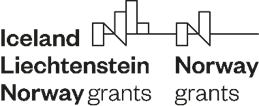 	 	4.–6. oktoberV okviru Slovenskih razvojnih dnevov bo mednarodna organizacija CEF med 4. in 6. oktobrom 2023 v svojih prostorih v Ljubljani gostila letno srečanje mednarodne mreže razvojnih organizacij Learn4dev. Srečanje je namenjeno članskim organizacijam, ki vsako leto izmenjujejo znanje in dobre prakse ter iščejo možnosti za nadaljnje sodelovanje.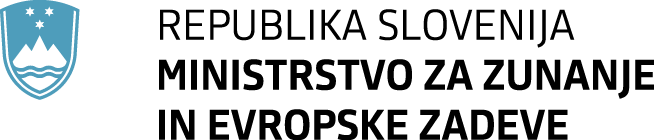 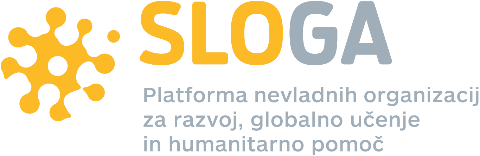 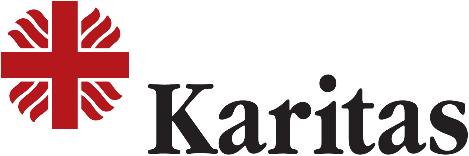 KdajKaj8.30–9.30Registracija in jutranje mreženje ob kavi9.30–11.00Uvodni video nagovor: Tanja Fajon, podpredsednica vlade in ministrica za zunanje in evropske zadeveNove vizije mednarodnih partnerstev in razvojnega sodelovanja: Partnerstva v vrtincu krizPanel na visoki ravniSvet se sooča, s številnimi krizami – od prehranske in energetske do finančne – kar upočasnjuje uresničevanje Agende 2030, tudi pri ključnih ciljih, kot sta odprava revščine in lakote ter doseganja enakosti spolov. Poglabljajo se tudi neenakosti in družbena izključevanja. Zadnji podatki kažejo zaskrbljujoč trend pri uresničevanju 5. cilja trajnostnega razvoja: potrebnih bo nadaljnjih 300 let, da dosežemo popolno enakost spolov. Naraščajoče število konfliktov in novih varnostnih tveganj ter krčenje demokratičnega prostora predstavljajo še dodaten izziv.Po Vrhu o ciljih trajnostnega razvoja (SDGs Summit) ter pred COP28 in Vrhom Združenih narodov o prihodnosti (UN Summit on the Future) bo ključno poiskati odgovore na vprašanja, kakšna je naša skupna pot naprej in kaj je potrebno za sklenitev globalnega dogovora o financiranju za razvoj, vključno s podnebnim financiranjem. Kako zagotoviti ustrezno, predvidljivo in inovativno financiranje na globalnem in nacionalnem nivoju? Kako olajšati dostop do mednarodnih virov financiranja? In kako vzpostaviti najboljša partnerstva z zasebnim sektorjem?Moderatorka: Sabina Stadler Repnik, vodja Službe za strateške študije in analize, Ministrstvo za evropske in zunanje zadeveVideo nagovora:Jutta Urpilainen, evropska komisarka za mednarodno partnerstvoRebeca Grynspan Mayufis, generalna sekretarka Konference Združenih narodov o trgovini in razvoju (UNCTAD)Uroš Vajgl, državni sekretar, Ministrstvo za okolje, podnebje in energijoCarsten Staur, predsedujoči Odboru za razvojno pomoč Organizacije za gospodarsko sodelovanje in razvoj (OECD DAC)Tanja Miškova, posebna odposlanka za vodno diplomacijo, Ministrstvo za evropske in zunanje zadeveTanya Cox, direktorica, Evropska konfederacija nevladnih organizacij za trajnostni razvoj in mednarodno sodelovanje CONCORD Europe11.00–11.15Odmor za kavo11.15–12.45Slovensko razvojno sodelovanje: prioritete, izzivi in predvidljivo financiranje Panelna razprava V minulem letu se je Slovenija učinkovito odzvala na spreminjajoče se razvojne in humanitarne potrebe, upoštevajoč omejenost svojih sredstev in diplomatske mreže. Ob nudenju nujne pomoči Ukrajini nismo pozabili na druge humanitarne krize in naravne nesreče v najmanj razvitih državah, malih otoških državah in državah v razvoju, ki so jih prehranska, energetska in finančna kriza najhuje prizadele. Trenutno Slovenija nadgrajuje svoje strateške usmeritve s presečnima temama: varovanje okolja in enakost spolov. Da bi okrepili prispevek k uresničevanju 5. cilja trajnostnega razvoja, bomo v razvojnem sodelovanju do leta 2030 povečali delež razvojnih dejavnosti, namenjenih doseganju enakosti spolov in opolnomočenju žensk, na 85 %.Podnebno financiranje je eno osrednjih vprašanj v razpravah o financiranju razvoja, ki bo definiralo odnose med državami globalnega severa in državami globalnega juga v naslednjih desetletjih. Kakšna naj bosta vloga in usmerjenost slovenske razvojne pomoči v novih globalnih krizah? Kako doseči naše mednarodne zaveze, da do 2030 za uradno razvojno pomoč namenimo 0,33 % BDP?Kakšen je potencial multilateralnih skladov in forumov in kako lahko hkrati okrepimo bilateralno razvojno sodelovanje? Kako okrepiti decentralizirano vladno ureditev in spodbuditi izvajalska in finančna ministrstva k sodelovanju v razvojnih partnerstvih?Kako zagotoviti trajnostno razvojno delovanje s partnerskimi državami? Kako združiti finančne vire, namenjene za uradno razvojno pomoč, s podnebnim financiranjem in z drugimi sredstvi, ki jih Slovenija namenja v skladu z mednarodnimi zavezami?Uvodni nagovor: Marjeta Jager, namestnica generalnega direktorja, Generalni direktorat za mednarodna partnerstva, Evropska komisija Moderator: prof. dr. Boštjan Udovič, Fakulteta za družbene vede Univerze v LjubljaniTereza Novak, poslanka Državnega zbora Republike SlovenijeNikolina Prah, državna sekretarka, Ministrstvo za finance Marjeta Jager, namestnica generalnega direktorja, Generalni direktorat za mednarodna partnerstva, Evropska komisijadr. Maja Bučar, Fakulteta za družbene vede Univerze v Ljubljani mag. Jana Repanšek, direktorica regionalnega središča znanja za Jugovzhodno Evropo, mednarodne organizacije Center of Excellence in Finance (CEF)Max Zimani, direktor Platforme nevladnih organizacij za razvoj, globalno učenje in humanitarno pomoč SLOGA12.45–14.00Odmor za kosilo14.00–15.30Odprtje 1. slovenskega humanitarnega forumaMelodija, Myroslav Skoryk (3 min)
Godalni ansambel Music for the futureMusic for the future je humanitarno-umetniški projekt Slovenskega mladinskega orkestra, prežet z glasbeno super močjo.Uvodni nagovor: Nataša Pirc Musar, predsednica Republike SlovenijeHumanitarna pomoč med potrebami in sredstvi: Kako se odzivati hitreje, učinkoviteje, celovito in preventivno?Panel na visoki ravniHumanitarna vrzel med potrebami in prejetimi finančnimi sredstvi se veča. Že v lanskem letu, ko so bile potrebe nižje, je bilo prejetih humanitarnih sredstev dovolj za zagotovitev pomoči le polovici prebivalstva, ki jo nujno potrebuje. Mednarodne in nevladne organizacije ter drugi deležniki, ki delujejo na terenu, se pogosto soočajo s pomanjkanjem sredstev in ukinjanjem humanitarnih programov, vse prevečkrat pa so humanitarni in zdravstveni delavci tudi tarča napadov. Kako zagotoviti nova finančna sredstva za humanitarne potrebe? Kako v humanitarno pomoč vključiti nove akterje, kot so novi donatorji, zasebni sektor, fundacije?Kako usklajevati diplomatsko, razvojno in humanitarno delovanje, da bi se bolj učinkovito in preventivno odzvali na kompleksne dejavnike, ki vodijo v humanitarne krize? Katere so največje ovire za učinkovito delovanje mednarodnih humanitarnih organizacij na terenu? Kako omogočiti varnejšo distribucijo humanitarne pomoči v konfliktih in v režimih, za katere veljajo sankcije? Ali smo se kot donatorji uspešno odzvali na prehransko krizo? Kako za zagotavljanje globalne prehranske varnosti povezati razvojne in humanitarne instrumente?Kako se učinkovito odzivati na humanitarne krize, povezane s podnebnimi spremembami?Moderatorka: Julia Martinet, nekdanja svetovalka belgijskemu ministru za razvojno sodelovanjeVideo nagovor: Pedro Opeka, misijonar na MadagaskarjuJanez Lenarčič, evropski komisar za krizno upravljanje, Evropska komisija Mirjana Špoljarić Egger, predsednica, Mednarodni odbor Rdečega križa (ICRC) Sanja Štiglic, državna sekretarka, Ministrstvo za zunanje in evropske zadeve Ute Klamert, pomočnica izvršnega direktorja za partnerstva in zagovorništvo Svetovnega programa za hrano (WFP)Dominic Crowley, predsednik, Evropsko združenje humanitarnih nevladnih organizacij (VOICE Europe)15.30–15.45Odmor za kavo15.45–17.15Slovenski humanitarni odziv na globalne krizePanelna razprava: Pred razpravo se bo zavrtel triminutni video z nagovori prejemnikov pomoči in ljudi na terenu. Slovenska družba je s hitrim odzivom ter pomočjo Ukrajini in več tisoč ukrajinskim beguncem v Sloveniji znova dokazala visoko zavest o potrebni solidarnosti. Hkrati Slovenija ni pozabila na humanitarne krize drugod po svetu, ki so se v zadnjem letu dodatno zaostrile prav zaradi napada Ruske federacije na Ukrajino. Ta je povzročil globalno prehransko, energetsko in finančno krizo ter motnje v dobavnih verigah.Kakšen je odziv Slovenije na naraščajoče humanitarne potrebe v svetu? Ali sledimo zavezam EU glede povečanja finančnih sredstev za odziv na krize in usmeritvam letošnjega Evropskega humanitarnega foruma, ki bodo določile prednostne naloge na področju mednarodne humanitarne pomoči v prihodnje: spoštovanje humanitarnega prava, učinkovitost pomoči, krepitev odpornosti na krize itd.?Slovenija večino humanitarne pomoči namenja prek multilateralnih organizacij. Kako lahko ta osnovni pristop nadgradimo z bilateralnim delovanjem?Kakšna je vloga Slovenije v mednarodni donatorski skupnosti? Kje so naši uspehi in kako jih izboljšati? Slovenija je tudi članica Konvencije o pomoči pri preskrbi s hrano – kakšna je lahko naša dodana vrednost v tem kontekstu?Kje so priložnosti za še učinkovitejše delovanje ter kako lahko k temu prispeva naša vodna diplomacija? Kako okrepiti slovenske izvajalce humanitarne pomoči, da se bodo samostojno in v partnerstvih še hitreje in učinkoviteje odzivali na humanitarne krize?Uvodni nagovor: Vojko Volk, državni sekretar za mednarodne zadeve, Kabinet predsednika vlade RSModeratorka: Darinka Pavlič KamienVojko Volk, državni sekretar za mednarodne zadeve, Kabinet predsednika vlade RSEdvin Skrt, generalni direktor, Direktorat za razvojno sodelovanje in humanitarno pomoč, Ministrstvo za evropske in zunanje zadeveLeon Behin, generalni direktor, Uprava RS za zaščito in reševanjedr. Zlatko Šabić, svetovalec predsednice Republike Slovenije za mednarodne odnosemag. Ana Žerjal, predsednica, Rdeči križ SlovenijePeter Tomažič, generalni tajnik, Slovenska karitasTomaž Lovrenčič, direktor, ITF – Ustanova za krepitev človekove varnosti17.15Zaključni nagovor Slovenskih razvojnih dni: Sanja Štiglic, državna sekretarka v vlogi razvojne ministrice, Ministrstvo za zunanje in evropske zadeveKdajKaj9.00–9.30Registracija in jutranje mreženje ob kavi9.30–9.45Pozdravne besede dr. Jerneje Jug Jerše, vodje Predstavništva Evropske komisije v SlovenijiUvodna nagovora:Državni/-a sekretar/-ka v vlogi razvojnega ministra, Ministrstvo za zunanje in evropske zadeveTrine Skymoen, veleposlanica Norveške v Sloveniji9.45–11.15Global Gateway – razvojna strategija za investicijska in infrastrukturna partnerstva – kakšne so priložnosti za manjše države ter manjša in srednja podjetja?Namen panela je predstaviti praktične izkušnje pri izvajanju strategije Global Gateway. Cilj strategije Global Gateway je med letoma 2021 in 2027 mobilizirati naložbe v višini do 300 milijard evrov v podporo trajnemu globalnemu okrevanju, ki bodo namenjene za potrebe partnerskih držav EU. Hkrati bodo pripomogle k uresničevanju ciljev EU za prispevek pri reševanju najbolj perečih globalnih izzivov: od podnebnih sprememb in varovanja okolja, do izboljšanja zdravstvenih sistemov, spodbujanja konkurenčnosti ter vzpostavitve globalnih dobavnih verig. Ključno finančno orodje za uvajanje učinkovitih sprememb v partnerskih državah EU v okviru strategije EU Global Gateway sta Evropski sklad za trajnostni razvoj plus (EFSD+) in njegov predhodni finančni instrument (EFSD), katerih cilj je spodbuditi financiranje javnih in zasebnih subjektov z uporabo multiplikacijskega učinka, ki ga ustvarja finančna podpora EU. Ključno za uspeh tega pristopa je partnerstvo EU z razvojnimi finančnimi institucijami (DFI), da bi dosegli spremembe na terenu v podporo ciljem Global Gateway za spodbujanje pametnih, čistih in varnih povezav na področju digitalnih tehnologij, energije in prometa ter krepitev zdravstvenih, izobraževalnih in raziskovalnih sistemov po vsem svetu.Kako Global Gateway prispeva h krepitvi dialoga s partnerskimi državami? Kako vključujoč je Global Gateway za države članice ter kako lahko v njem sodelujejo manjša in srednje velika podjetja? Kakšne so dosedanje dobre prakse pri oblikovanju projektov Global Gateway ter kakšen je njihov učinek na terenu?Uvodni nagovor:Mr Vincent Grimaud, Vodja sektorja za koordinacijo in nadzor finančnih instrumentov, Generalni direktorat za mednarodna partnerstva, Evropska komisija (preko spleta)Mr Nicolas Stoetzel, namestnik vodje Sektorja za Učinkovito razvojno politiko in Ekipe Evropa, Generalni direktorat za mednarodna partnerstva, Evropska komisija (preko spleta)Panelna razpravaModeratorka: Ana Novak, Stalno predstavništvo RS pri EU Paweł Chorąży, Generalni direktor (skladi EU in razvojno sodelovanje), Bank Gospodarstwa Krajowego, Poljska, Pascale Rouhier, Generalna sekretarka, Trade Promotion Europe Liina Link,  EU D4D in razvojno sodelovanje z Afriko, Ministrstvo za zunanje zadeve Estonije    Karim Karaki, ECDPM, vodja – Gospodarsko okrevanje in transformacija (preko spleta)Alessandra Spinelli, vodja Oddelka za mešana sredstva, Razvojna banka Italije   (preko spleta)11.15–11.30Odmor za kavo11.30–13.00Vključevanje zasebnega sektorja v mednarodno razvojno sodelovanje – predstavitev dobrih praksZasebni sektor lahko podpira prizadevanja pri razvojni in humanitarni pomoči ter pomembno prispeva k doseganju ciljev trajnostnega razvoja. Sodelovanje pri razvojnih in humanitarnih projektih omogoča podjetjem, da pokažejo svojo družbeno odgovornost in prispevajo k reševanju družbenih in razvojnih izzivov, hkrati pa prinaša nove poslovne priložnosti in nova partnerstva, ki pripomorejo k poslovnemu razvoju. Kakšen je osnovni okvir za vključevanje zasebnega sektorja v mednarodno razvojno sodelovanje in humanitarno pomoč?Kakšne so dobre prakse Norveške? Kakšne so možnosti za vključevanje zasebnega sektorja v mednarodno razvojno sodelovanje in humanitarno pomoč Republike Slovenije?Katere primere dosedanjih dobrih praks podjetij in nevladnih organizacij lahko izpostavimo? Predstavitev osnovnega okvira za vključevanje zasebnega sektorja v razvojno sodelovanje in predstavitev izkušenj Norveške:Paul Wade, pomočnik direktorja na Oddelku za partnerstva in skupno blaginjo, NORAD (preko spleta)Marius Koestler, komercialni direktor, Skyfri Technologies (preko spleta)Thomas B. Pettersen, izvršni direktor, Computas (preko spleta)Predstavitev možnosti za vključevanje zasebnega sektorja v mednarodno razvojno sodelovanje in humanitarno pomoč Slovenije:Helena Vodušek, vodja Sektorja za mednarodno razvojno sodelovanje in humanitarno pomoč, Ministrstvo za evropske in zunanje zadevePredstavitev primerov dobrih praks – okrogla miza:Janez Rogelj, Ministrstvo za gospodarstvo, turizem in športDejan Prešiček, direktor Center za mednarodno poslovanje in razvoj (CMSR) Roman Rojc, SID banka Jana Lampe, Slovenska karitasDarja Sekula Krstič, Forum za enakopraven razvojMatjaž Ivačič, direktor GeoCodis, Informacijski sistemi, d.o.o. Marko Štirn, direktor DamahausModerator: doc. dr. Matjaž Nahtigal, Fakulteta za družbene vede Univerze v Ljubljani13.00 – 13.15Zaključne misliEdvin Skrt, generalni direktor, Direktorat za razvojno sodelovanje in humanitarno pomoč, Ministrstvo za evropske in zunanje zadeve13.15 -14.30Kosilo in mreženje